LAPORAN TUGAS AKHIRMEMBANGUN JARINGAN LOCAL AREA NETWORK (LAN)DI SD BALUWARTI, PURBAYAN, KOTAGEDEDiajukan sebagai salah satu syarat untuk menyelesaikan 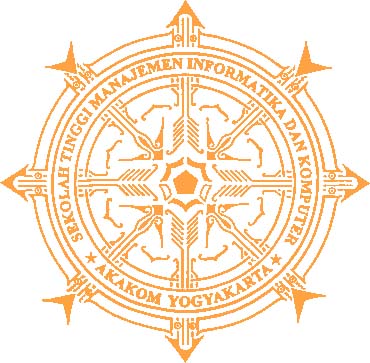 Program Studi Diploma Tiga (DIII) Teknik Komputer Sekolah Tinggi Manajemen Informatika dan KomputerAKAKOMYogyakartaDisusunoleh:BAGUS BIMANADINo. mahasiswa	: 073390008Jurusan			: TeknikKomputer	Jenjang			: Diploma IIISEKOLAH TINGGI MANAJEMEN INFORMATIKA DAN KOMPUTER AKAKOMYOGYAKARTA2010HALAMAN PENGESAHANMEMBANGUN JARINGAN LOCAL AREA NETWORK (LAN)DI SD BALUWARTI, PURBAYAN, KOTAGEDETelah diujikan dan disahkan di depan PengujiSekolah Tinggi Manajemen Informatika Dan KomputerAKAKOMYogyakartaPadaHari	:Tanggal	:Mengetahui:HALAMAN PERSEMBAHANTugas Akhir ini penulis persembahkan untuk seluruh orang-orang yang telah membantu dan memberikan inspirasi kepada penulis;Alkhamdulillahi robbil ‘almain….Puji syukur dan terima kasih kepada Allah SWT yang maha pengasih dan penyayang yang telah memberikan rahmat dan hidayah-Nya.Kedua orang tuaku yang tercinta dan saya hormati, yang telah membesarkan dan senantiasa membimbing dan mendoakan dengan penuh kasih sayang dan kesabaran serta memberikan dukungan.Terima kasih kepada adik-adikku yang selalu memberi semangat dukungan dan Do’a.Semua dosen Teknik Komputer di STMIK AKAKOM Yogyakarta yang selalu memberikan ilmu dan bimbingannya selama iniSemua teman-teman D3 TKJ angkatan 2007 yang selalu membantu dan berbagi ilmu.Halaman MottoSebuah sikap tidak hanya menyangkut pertahanan diri tetapi juga tantangan.Seseorang dengan cepat memperoleh kesiapan ketika hasrat yang keat turut berperan.KATA PENGANTARPuji syukur penulis panjatkan kehadirat Tuhan Yang Maha Esa yang telah melimpahkan rahmat dan hidayahNya kepada kita semua, sehingga penulis dapat menyelesaikan laporan tugas akhir ini dengan judul “Membangun Jaringan Local Area Network (LAN) di SD N Baluwarti”.Dalam kesempatan ini penulis mengucapkan banyak terima kasih kepada semua pihak yang telah bersedia memberikan bantuan baik tenaga, pikiran,   saran dan kritik yang sangat berarti bagi penulis. Tidak lupa penulis sampaikan banyak terima kasih kepada:Bapak Sigit Anggoro, S.T., M.T., selaku Ketua STMIK AKAKOM Yogyakarta.Bapak Drs. Berta Bednar, M.T., selaku Pembantu Ketua I Bidang Akademik STMIK AKAKOM.Bapak Totok Budioko, S.T, M.T., selaku Ketua Jurusan Teknik Komputer STMIK  AKAKOM YogyakartaIbu L.N. Harnaningrum, S.Si, M.T., selaku Dosen Pembimbing atas kesabaran dan bimbingannya.Yang terhormat seluruh Dosen STMIK  AKAKOM Yogyakarta yang telah banyak menyumbangkan ilmunya kepada penulis.Bapak Toto Djujanto selaku Kepala Sekolah SD N Baluwarti yang telah memberikan fasilitas kepada penyusun untuk melaksanakan tugas akhir.Pihak-pihak lain yang telah berkenan member bantuan dalam segala bentuk sehingga dapat terselesaikan penyusunan Laporan Tugas Akhir ini.Dalam penulisan laporan ini penulis menyadari bahwa penyusunan Laporan Tugas Akhir ini masih jauh dari sempurna, oleh karena itu penulis mohon maaf apabila masih banyak kekurangan. Tidak lupa penulis mengharapkan saran dan kritik demi perbaikan selanjutnya. Demikian semoga Laporan Tugas Akhir ini dapat memberi manfaat bagi semua pihak.						Yogyakarta, 18 September 2009								PenulisDAFTAR ISIHALAMAN JUDUL	 iHALAMAN PENGESAHAN	 iiHALAMAN PERSEMBAHAN	 iiiHALAMAN MOTTO	 vKATA PENGANTAR	 ivDAFTAR ISI	viiDAFTAR GAMBAR	 xDAFTAR TABEL………………………………………………………………..xiiBAB I PENDAHULUAN	 11.1. Latar Belakang Masalah	 11.2. Tujuan	 21.3. Batasan Masalah	 2BAB II ANALISIS DAN PERANCANGAN 	 32.1. Analisis Kebutuhan	 32.1.1. Analisis Hardware …………………………….…...	 32.1.2. Analisis  Software…………………………………....	 62.2. IP Address	 72.3. Perancangan	 9BAB III IMPLEMENTASI 	103.1. Instalasi DHCP Server	103.2. Setting Alamat IP Address Server	123.3. Konfigurasi DHCP Server	133.3.1. MembuatScope DHCP	143.3.2. Mencegah IP Konflik	19           3.3.3. Konfigurasi DHCP Client	21           3.3.4. Ping IP Address dari Client	223.4. Membuat User Account	233.5. Setting File Sharing	243.6. Printer Sharing	28            3.6.1. Setting Printer	28            3.6.2. Konfigurasi Printer Sharing pada Client	30BAB IV PENUTUP 	334.1. Kesimpulan	334.2. Saran 	33DAFTAR PUSTAKALAMPIRANDAFTAR GAMBARGambar 2.1. HUB/SWITCH	 3Gambar 2.2. RJ-45	 4Gambar 2.3. UTP (Unisheild Twisted Pair)	 4Gambar 2.4. Tang Crimping	 5 Gambar 2.5. Tester	 5Gambar 2.6. Straight Through	 6Gambar 2.7. Skema Jaringan SD N Baluwarti	 9Gambar 3.1. Dialog Windows Component Wizard	10Gambar 3.2. Pemberian tanda cek pada DHCP	11Gambar 3.3. Proses Instalasi DHCP	11Gambar 3.4. Setting TCP/IP	12Gambar 3.5. Setting TCP/IP	13Gambar 3.6. Kotak Dialog DHCP	14Gambar 3.7. Kotak Dialog New Scope	15Gambar 3.8. Kotak Dialog Scope Name	15Gambar 3.9. Kotak Dialog IP Address Ring	16Gambar 3.10. Kotak Dialog Add Exlusions	16Gambar 3.11. Kotak Dialog Lease Duration	17Gambar 3.12. Kotak Dialog Konfigure DHCP Option	17Gambar 3.13. Completing the New Scope Wizard	18Gambar 3.14. Scope yang akan diaktifkan	18Gambar 3.15. Gambar Scope yang telah diaktifkan	19Gambar 3.16. Conflict Detection	20Gambar 3.17. Setting TCP/IP Properties	21Gambar 3.18. Ping IP Address	22Gambar 3.19. Computer Management	22Gambar 3.20. Local User and Groups	23Gambar 3.21. New User	23Gambar 3.22. Manage Your Server	24Gambar 3.23. Welcome to The Share a Folder Wiard	24Gambar 3.24. Share a Folder Wizard	25Gambar 3.25. Browse for Folder	25Gambar 3.26. Share a Folder Wizard	26Gambar 3.27. Name, Discription, and Setting	26Gambar 3.28. Permission	27Gambar 3.29. Sharing was Succesfully	27Gambar 3.30. Connect to Server	28Gambar 3.31. Printer and Faxs	29Gambar 3.32. Printer Properties	29Gambar 3.33. Printer and Faxs	30Gambar 3.34. Add Printer	30Gambar 3.35. Local or Network Printers	31Gambar 3.36. Browse for Printer	31Gambar 3.37. Connect to Printer	32Gambar 3.38. Default for Printer	32DAFTAR TABELTabel 2.1. Class IP Address	 7Tabel 2.2. Class IP Private	 8DAFTAR PUSTAKAS’to, MCSE, CCNA, Menguasai Windows Server 2003, 2004, Elex Media Komputindo, Jakarta.“Instalasi Windows server 2003, 2010, http://www.scribd.com”.“Modul Windows Server 2003, 2010, http://www.scribd.com”.“Memehami dan Menggunakan DHCP, 2010, http://www.scribd.com”.Ketua JurusanTeknik KomputerTotok Budioko, S.T, M.T.Dosen PembimbingL.N. Harnaningrum, S.Si, M.T.